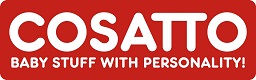 Официальный дистрибьютор COSATTO ИП Богдан М.З.тел. +375295361243Местонахождение: г. Минск, ул. Пономаренко, 43АEmail: info@cosatto.clubЗаявлениеФИО клиента____________________________________________________________________Контактный телефон______________________________________________________________Адрес проживания________________________________________________________________ Дата покупки__________________________ Наименование изделия______________________ Модель___________________________Цвет__________________________________________Описание неисправности__________________________________________________________ ________________________________________________________________________________________________________________________________________________________________Внешний вид	Царапина              __________________________________________________________                  Указать местоПотертость           ___________________________________________________________                                                                                                                                                              Указать местоТрещина              ___________________________________________________________                   Указать место	Новый товар (не эксплуатировался)            Иное (например, выдана подменная коляска)___________________________________ ________________________________________________________________________________Комплектация	Изделие   	Коробка  	                     Инструкция                Гарантийный талон           Иное             _______________________________________________________________                                ________________________________________________________________Товар передаю представителю ИП Богдан М.З ________________________________________                                                                                                                                                                            ФИО, ДолжностьПрошу__________________________________________________________________________                                                                                  Требования клиентаДата заполнения «_____» ____________ __________ годаЗаявление заполнено с моих слов правильно  __________________  ______________________                                                                                                                              Подпись покупателя                                              ФИО                                                                              __________________  ______________________                                                                                                                             Подпись представителя                                           ФИО